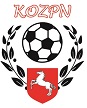 Podpis upoważnionej osobyImię Nazwisko, StanowiskoKARTA PRZYSTĄPIENIA DO KLUBU PARTNERA OZPN KONINKARTA PRZYSTĄPIENIA DO KLUBU PARTNERA OZPN KONINNAZWA FIRMYADRESTELEFONADRES E-MAILPREZESPROFIL/DZIAŁALNOŚĆOSOBA KONTAKTOWAFORMA WSPARCIA DAROWIZNA FINANSOWA DAROWIZNA MATERIALNA WSPARCIE MERYTORYCZNEDATA PRZYSTĄPIENIA